«Айырбастау пункттері арқылы жүргізілетін операциялар бойынша шетел валютасын теңгеге сатып алу бағамының сату бағамынан ауытқу шектерін белгілеу туралы» Қазақстан Республикасы Ұлттық Банкі Басқармасының 2020 жылғы 14 шілдедегі № 86 қаулысына
 өзгеріс енгізу туралы«Қазақстан Республикасының Ұлттық Банкі туралы» Қазақстан Республикасы Заңының 15-бабы үшінші бөлігінің 7) тармақшасына және «Валюталық реттеу және валюталық бақылау туралы» Қазақстан Республикасының Заңы 11-бабының 3-тармағына сәйкес Қазақстан Республикасы Ұлттық Банкінің Басқармасы ҚАУЛЫ ЕТЕДІ: 1. «Айырбастау пункттері арқылы жүргізілетін операциялар бойынша шетел валютасын теңгеге сатып алу бағамының сату бағамынан ауытқу шектерін белгілеу туралы» Қазақстан Республикасы Ұлттық Банкі Басқармасының 
2020 жылғы 14 шілдедегі № 86 қаулысына (Нормативтік құқықтық актілерді мемлекеттік тіркеу тізілімінде № 20972 болып тіркелген) мынадай өзгеріс енгізілсін:5-тармақ мынадай редакцияда жазылсын:«5. Осы қаулы алғашқы ресми жарияланған күнінен бастап қолданысқа енгізіледі және 2023 жылғы 1 қаңтарға дейін қолданылады.».2. Қолма-қол ақша айналысы департаменті (Ж.Т. Қажымұратов) Қазақстан Республикасының заңнамасында белгіленген тәртіппен:Заң департаментімен (А.С. Касенов) бірлесіп осы қаулыны Қазақстан Республикасының Әділет министрлігінде мемлекеттік тіркеуді;осы қаулыны ресми жарияланғаннан кейін Қазақстан Республикасы Ұлттық Банкінің ресми интернет-ресурсына орналастыруды;осы қаулы мемлекеттік тіркелгеннен кейін он жұмыс күні ішінде Заң департаментіне осы тармақтың 2) тармақшасында іс-шаралардың орындалуы туралы мәліметтерді ұсынуды қамтамасыз етсін.3. Осы қаулының орындалуын бақылау Қазақстан Республикасының Ұлттық Банкі Төрағасының орынбасары Д.В. Вагаповқа жүктелсін.4. Осы қаулы алғашқы ресми жарияланған күнінен кейін күнтізбелік он күн өткен соң қолданысқа енгізіледі.«ҚАЗАҚСТАН РЕСПУБЛИКАСЫНЫҢҰЛТТЫҚ БАНКІ»РЕСПУБЛИКАЛЫҚ МЕМЛЕКЕТТІК МЕКЕМЕСІ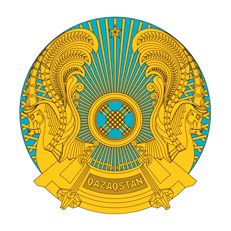 РЕСПУБЛИКАНСКОЕ ГОСУДАРСТВЕННОЕ УЧРЕЖДЕНИЕ«НАЦИОНАЛЬНЫЙ БАНКРЕСПУБЛИКИ КАЗАХСТАН»БАСҚАРМАСЫНЫҢ
ҚАУЛЫСЫ     2021 жылғы  22 қарашаНұр-Сұлтан қаласыПОСТАНОВЛЕНИЕПРАВЛЕНИЯ№ 105город Нур-Султан    Төраға                                       Е. Досаев 